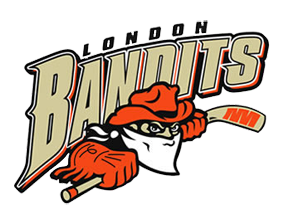 London Bandits Board Meeting November 14/23 Nichols Arena 7 pm Attendance:   Sarah Gilmore, Melissa Gilmore, Kim Tilford, Luisa Gould, Shawn Reidy, Don Drown, Michelle Drown, Haydn Legdon, Danielle Andrews, Barb McAllister, Gary Chenier, Nancy Putzer, Sue Dobbs, Graham Babbage, Sara Hunter, Pam McNichol, James YeomanRegrets:   Lynsey Lamont, Mark Lamont, Sue Whitmore, Lisa Gibbs, Gayle Moore, Tina Barnes, Jen Ziegler, Dominika Clarke (all informed) Meeting begun at: 7:05 pm Motion to accept Minutes: Pam McNichol, Gary Chenier Confidentiality Forms/declaration formsFor anyone who was not at the last meeting please ensure you fill out a confidentiality form as well as Declaration. President’s Report (Shawn Reidy Vp on behalf of Lisa Gibbs)Glha marketing- growing the game where there are gaps in registration. Two volunteers needed to work with Laura from the OHF, if you are open to this email Lisa. Abuse against officials’ discussion. City will be fast tracking R-Zones in the city. Livebarn cameras are not up and running yet.Make sure all roasters are submitting to Luisa as tournaments are occurring. When issues are raised take a moment to think about how it is being handled. Who is responsibility is it. Stay in your lane of your role. Discussion around neck guards, watch to make sure they are being worn.Vice President’s Report -Shawn ReidyNothing to report.Treasurer’s Report -Michelle Drown- Working with Luisa to review the fees collected so we are in good shape for the auditor in April. Tournament fees coming in steady.Another funds report from sports pays for tournament fees came in.Michelle will update Luisa on payments that have came in.Ice billing is going well.have received funding of $5000 from Knights Alumni for our financial assistance program. As the funding from them did not come in until April 2023, we now have $10,000 to use to help families this season.  If anyone is aware of a family financially struggling, please bring this to the board so we can help them keep their child on the ice this season.monthly budget report is attached at the end of the meeting minutes.talked about the not-for-profit compliance requirements that the government has mandated.  Will be setting up a committee to start working on items for this.one item is to update the Ontario Business Registry and I will be taking care of that in the month of November.Ice Convenor- Don DrownNothing to report Tournament Director- Kim TilfordGift cards for kidsNeed timekeepers.Arranging boards kidsHL tournament Kim will be gone needs someone to take over. If no one steps up an outside person will come in and do it. Sara Hunter offered to help Kim.City rink staff asked to add to the rules to say no air horns.Equipment Director -Gary ChenierPurchased U8 Goalie gearRegistrar -Luisa GouldWaivers discussion- brought them with her for everyone to sign.Confidentiality discussion, regarding Not in good standing what the means and what can be shared and what can’t be shared.Most funds are up to date. Some bump up fees outstanding. - 39 to be exact.  There are a few families outstanding and in need and we have made arrangements for many.  Received funding from true north. 10 thousand dollars in funding to use this year. Luisa motioned for 2 children in HL seconded by Michelle Drown. Single parent household and are volunteering on the bench. Applied for funding and were not successful. 630 outstanding fees each.Discussion around kid who broke his collarbone. Paid portion of his fees.  Wants prorated if he comes back. Bring it back to board later. HL kid. Was protocol followed for him breaking it on the ice? Can extend the payment. The motion was brought by Luisa, Second Nancy. Deferred till later. Discussion around did someone follow up from the board, Luisa will be sending information to directors as she just founds a day ago about this.  Pam will send a card out. A player requiring funds for a parent who just returned to work after dealing with cancer. Still struggling.  Funding 575.00Motion to help this family with funding from the True North funding.   Luisa Motioned , Seconded by Kim. Passed with 17 members.Luisa suggested that this coming year when we discuss registration costs, a new   policy to make sure players have paid 50% of fees before stepping on the ice. We have had a few parents leave and have not paid anything and they have been on the ice for several weeks. Rosters there are many outstanding still with coaches and bench staff missing credentials and police checks. Luisa addressed the board about what the board would like to do going forth. It was outstanding, BB 3 outstanding out of 69. HL 33 outstanding 99. Police checks missing-8.Shawn motioned for November 24th that all items must be completed, or coaches will be pulled from the bench.  Seconded Don 16 in favor, 1 opposed. 39 outstanding bumps up fees. Two emails have been sent out. Sue is aware, Sara will connect with Sue on what she would like to do moving forward Shawn motioned Seconded by Pam. Payments paid in full by November 24th or make arrangements with Luisa.  The motion was passed with 14 members and 3 abstaining. Outstanding fees are at 18,000. Lots of installment payments. November 24th for players who have not made efforts to make arrangements to pay. Shawn puts forth motion Sara seconded the motion. It was passed with 16 members and 2 opposed.  VP of MD -Sue WhitmoreMany issues with teams, meetings with all team U9, U10 & u12 all resolved. VP of HL (Mark Lamont)Not in attendance no report provided Player Development (Haydn Legdon)Clinics are going well. Few issues with goalie clinic but working on it. Trouble getting shooters.Halfway through themCreate questionnaire and send to Luisa to put on websiteDirectors At Large – Gayle Moore, Jen Zieglar, Pam McNicholPrices are increasing for give aways. May need more of a budget.It was discussed that the directors actually have enough in budget to deal with these price increases. New BusinessChristmas Dinner for the next month at Fireside, Luisa will create an online form and send to the board.  Dinner is set for Dec 12th at 6:30 pm. Deadline to respond to this is Dec 1st. Spouses/significant others are invited as well.  Discussion about secretary role and the requirements needed. Luisa will continue to do the website; Sara will attempt to continue doing the minutes and submit to Luisa to format in time to submit to all members to review and make sure they are printed for each meeting.  Sara asked for clarification on leaving a role and taking on another role. This was read at the meeting for clarification. Currently there is no vacant roles. Sara asked if someone was interested and switching positions, no member volunteered to do this.  According to the constitution this is not allowed to be done. It was discussed at the meeting that these minutes must be distributed to member prior to the meeting to review and correct any errors so that they can be printed for the auditor.  Changes are coming for the constitution and Don, Michelle, Luisa, and Lisa attended an OHF meeting regarding the changes. These changes will need to be made by Oct 2024. A committee will need to be formed to review these changes needed. Michelle will be looking after the changes needed by executive directors’ positions. There is a fee for this.  Recommendation was a lawyer get these changes, but this can be costly. Our committee will review and see if this feasible.  All the changes at the bank regarding personal information, and the importance of the minutes being out in a timely fashion and proper format. Luisa has formatted them and will continue to do so. Michelle will be setting up a constitution meeting for the group in January. Motion to adjourn the meetingMeeting called 8:51pm motioned by Shawn seconded by James 